Klaarmaken van de filmset 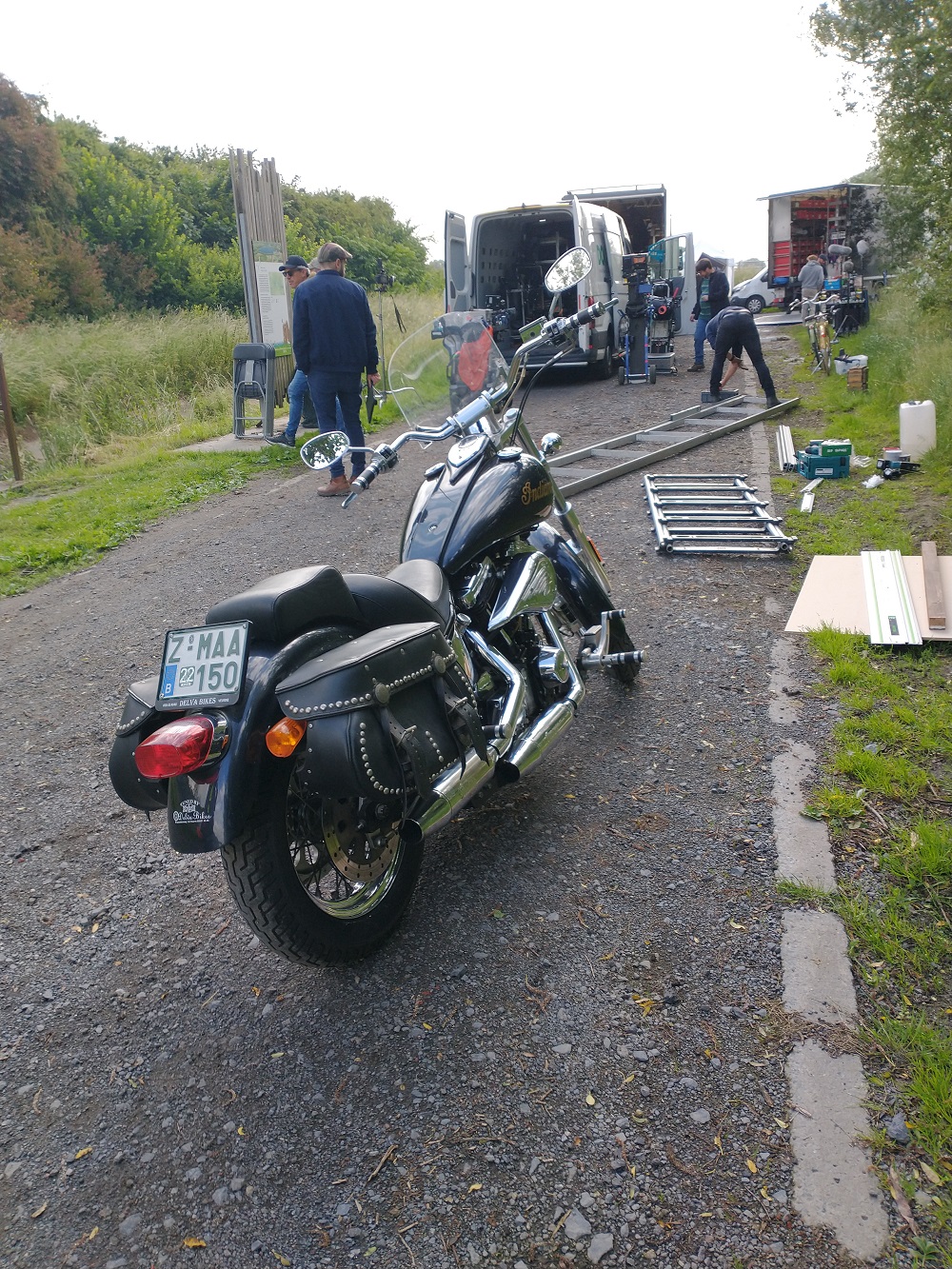 Acteur voorbereiden en begeleiden. 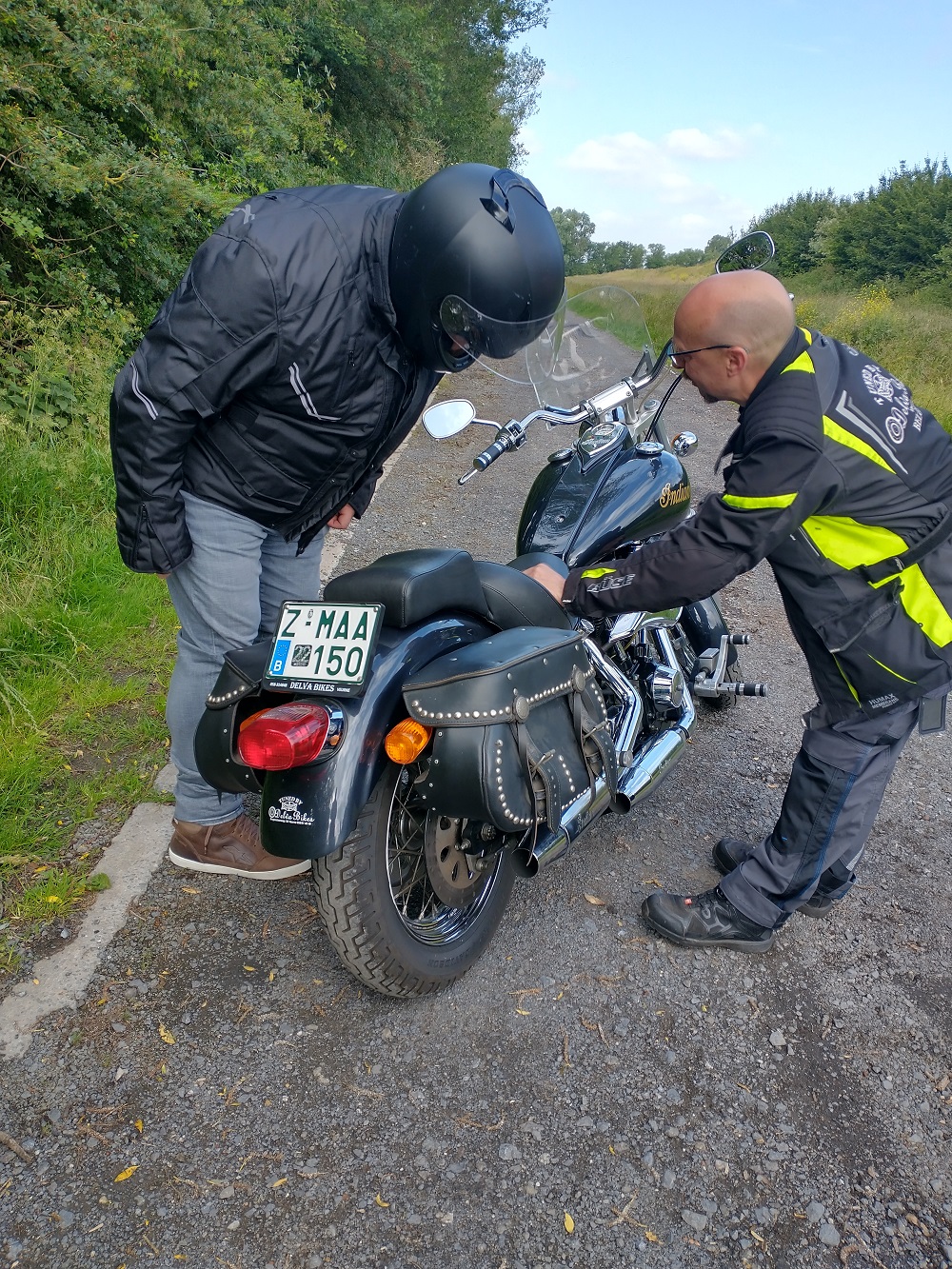 En filmen !!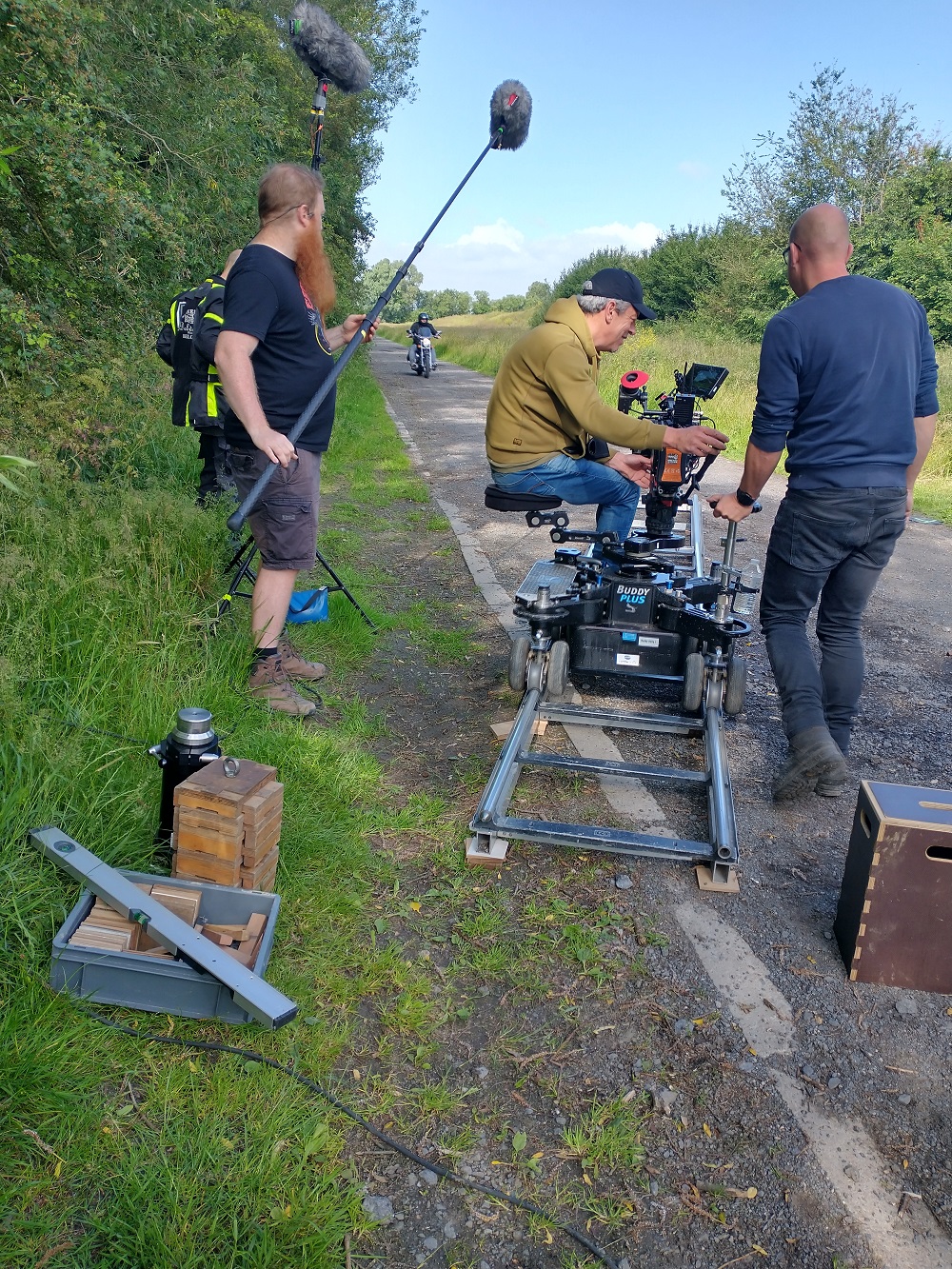 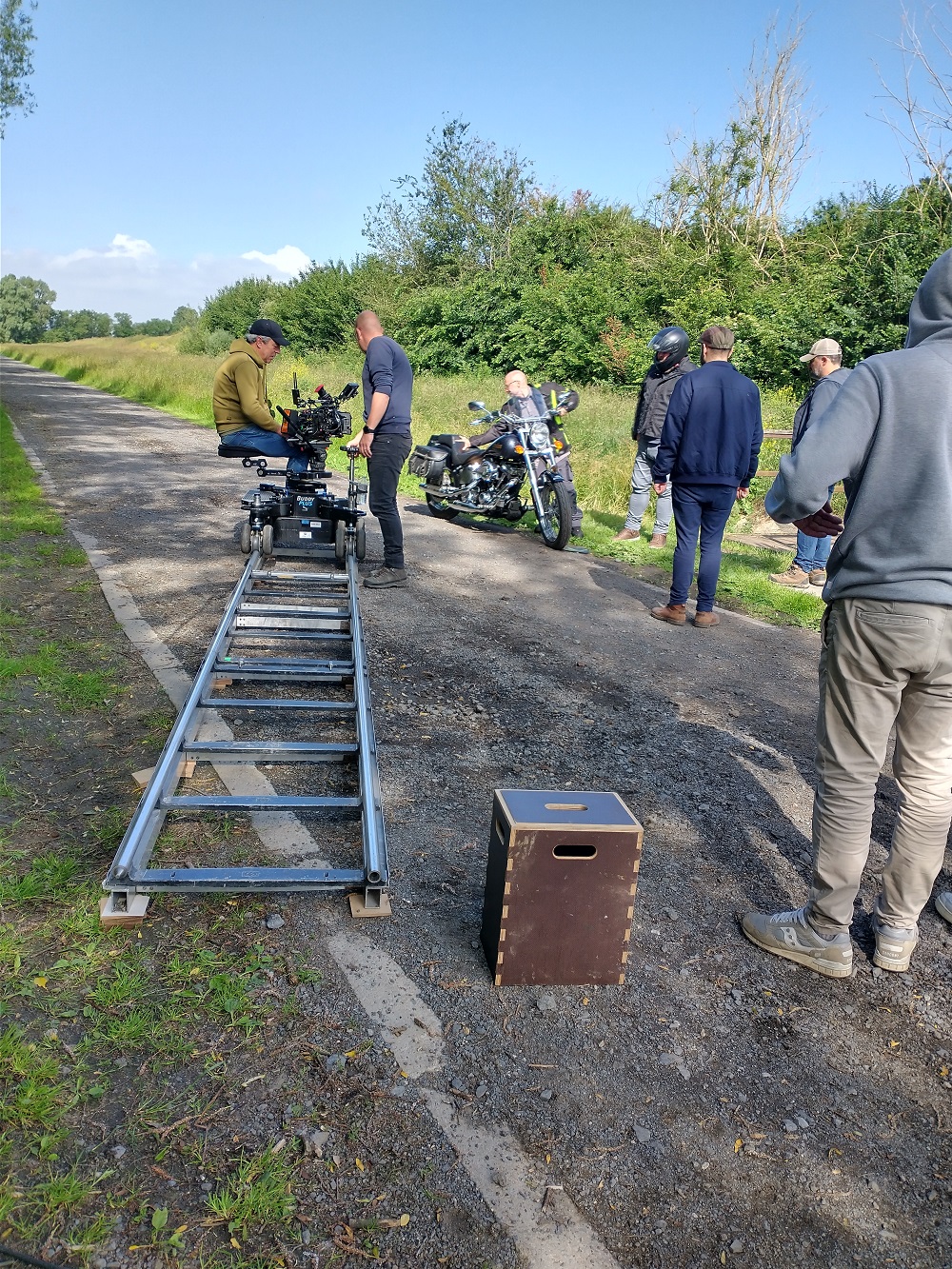 